Опросный лист на камеры сборные одностороннего обслуживания (КСО)Просим вас направить заполненный опросный лист на электронную почту - info@mpk77.ruНоминальное напряжениеНоминальное напряжениеНоминальное напряжениеСхема первичных соединенийНоминальный ток шинНоминальный ток шинНоминальный ток шин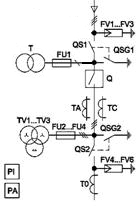 1.Назначение шкафаНазначение шкафаНазначение шкафа2.Номинальный ток главных цепей шкафа,  АНоминальный ток главных цепей шкафа,  АНоминальный ток главных цепей шкафа,  А3.ВводВводВвод4.5.Силовой выключатель,(выключательнагрузки)Силовой выключатель,(выключательнагрузки)Тип6.Силовой выключатель,(выключательнагрузки)Силовой выключатель,(выключательнагрузки)Номинальный ток,А7.Силовой выключатель,(выключательнагрузки)Силовой выключатель,(выключательнагрузки)Ном.ток откл., кА8.Предохранитель, ном.ток плавкой вставкиПредохранитель, ном.ток плавкой вставкиПредохранитель, ном.ток плавкой вставки9.Трансформаторы токаТрансформаторы токаКоэф. Трансформации10.Трансформаторы токаТрансформаторы токаКол-во11.Трансформаторы токаТрансформаторы токаКласс точности12.Трансформаторы напряженияТрансформаторы напряженияТрансформаторы напряжения13.Тр-р  тока нулевой последовательности ТЗЛМТр-р  тока нулевой последовательности ТЗЛМТр-р  тока нулевой последовательности ТЗЛМ14.Ограничители перенапряжений, ОПН типОграничители перенапряжений, ОПН типОграничители перенапряжений, ОПН тип15.Земляная защита   ЗЗН-1  (на сигнал)Земляная защита   ЗЗН-1  (на сигнал)Земляная защита   ЗЗН-1  (на сигнал)16.Токовые релеТоковые релеотсечка, тип17.Токовые релеТоковые релеМаксимальная токоваязащита, тип18.АмперметрАмперметрАмперметр19.ВольтметрВольтметрВольтметр20.Счетчик энергииСчетчик энергииАктивный21.Счетчик энергииСчетчик энергииРеактивный22.Заказчик:23.Конт. тел. / E-mai: